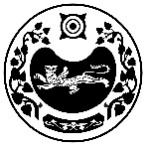              РОССИЯ ФЕДЕРАЦИЯЗЫ	РОССИЙСКАЯ ФЕДЕРАЦИЯ            ХАКАС РЕСПУБЛИКАЗЫ			  РЕСПУБЛИКА ХАКАСИЯ	                   АFБАН ПИЛТIРI		                               АДМИНИСТРАЦИЯ      АЙМАFЫНЫH УСТАF-ПАСТАА   		         УСТЬ-АБАКАНСКОГО РАЙОНАР АС П О Р Я Ж Е Н И Е от 17.06.2024	№ 140 – р р.п. Усть-АбаканРуководствуясь частью 8 статьи 95.2 Федерального закона от 29.12.2012 № 273-ФЗ «Об образовании в Российской Федерации» (с последующими изменениями), на основании муниципального контракта на оказание услуг по сбору и обобщению информации для проведения независимой оценкикачества условий осуществления образовательной деятельности организациями, осуществляющими образовательную деятельность, в 2024 году от 07.06.2024 №03803000336240000380001:Определить Чулкову Е.П., действующую на основании государственной регистрации физического лица в качестве индивидуального предпринимателя №320169000133635 от 10.11.2020, оператором, ответственным за сбор и обобщение информации для проведения независимой оценки качества условий осуществления образовательной деятельности организациями, осуществляющими образовательную деятельность, в 2024 году.Управделами администрации Усть-Абаканского района (О.В.Лемытская) опубликовать данное распоряжение на официальном сайте администрации Усть-Абаканского района.Контроль за исполнением настоящего распоряжения возложить на заместителя Главы администрации Усть-Абаканского района по социальным вопросам (О.А.Федорова).Глава Усть-Абаканского района				                          Е.В. ЕгороваОб определении оператора, ответственного за сбор и  обобщение информации для проведения независимой оценки качества условий осуществления образовательной деятельности организациями, осуществляющими образовательную деятельность в 2024 году 